АДМИНИСТРАЦИЯЗАКРЫТОГО АДМИНИСТРАТИВНО-ТЕРРИТОРИАЛЬНОГО ОБРАЗОВАНИЯ СОЛНЕЧНЫЙПОСТАНОВЛЕНИЕОб установлении предельной величины среднедушевого дохода и стоимости имущества для признания граждан малоимущимиВ соответствии с пунктами 1, 2 статьи 14 Жилищного Кодекса Российской Федерации, статьи 2 Закона Тверской области от 27.09.2005 года №113-ЗО, для признания граждан малоимущими в целях постановки на  учет в качестве нуждающихся в жилых помещениях, предоставляемых по договорам социального найма из муниципального жилищного фонда на территории ЗАТО Солнечный, администрация ЗАТО Солнечный ПОСТАНОВЛЯЕТ:Установить предельную величину среднедушевого дохода на территории ЗАТО Солнечный для признания граждан малоимущими в размере 13 274,57 руб.Установить предельную величину стоимости имущества на территории ЗАТО Солнечный для признания граждан малоимущими в размере 599 079,60 руб. на каждого члена семьи.Установить среднюю расчётную стоимость  одного квадратного метра общей площади жилого помещения в размере 33 282,20 руб.Расчёт предельной величины среднедушевого дохода и стоимости имущества для признания граждан малоимущими прилагается.Контроль за настоящим постановлением возложить на Хлебородову Т.В., заместителя главы администрации по социальным вопросам.Настоящее постановление вступает в силу с даты подписания и подлежит опубликованию в газете «Городомля на Селигере».Глава администрации ЗАТО Солнечный                       	                        А.Д. Гудима  Приложение №1 			               к Постановлению главы		 администрации ЗАТО Солнечный от «16» марта 2015 г. №_49_Расчет                                                                                                                                        предельной величины среднедушевого дохода и стоимости имущества                                  для признания граждан малоимущими1.Средняя рыночная стоимость 1 кв.м. общей площади жилья ЗАТО Солнечный установлена Постановлением Правительства Тверской области от 05.08.2014 г. №390-пп в размере 33 282,20 руб.2. Действующая норма предоставления жилья – 18 кв.м. на 1 человека.3.Рыночная стоимость жилья по норме предоставления составит:                                           18 * 33 282,20 =599 079,60 руб. на 1 человека.4.Средний срок ожидания в очереди на получение жилья 10 лет (120месяцев).5.Месячная сумма, необходимая для накопления на покупку жилья, на 1 человека:  599 079,60:120 =4 992,33 руб.6.Величина прожиточного минимума, установлена Постановлением Правительства Тверской области от 27.01.2015 г. №16-пп, на душу населения 8 282,24 руб.7.Среднемесячный доход на 1 члена семьи без учета налогов:                                        4 992,33 +8 282,24 =13 274,57 руб.16.03.2015ЗАТО Солнечный№49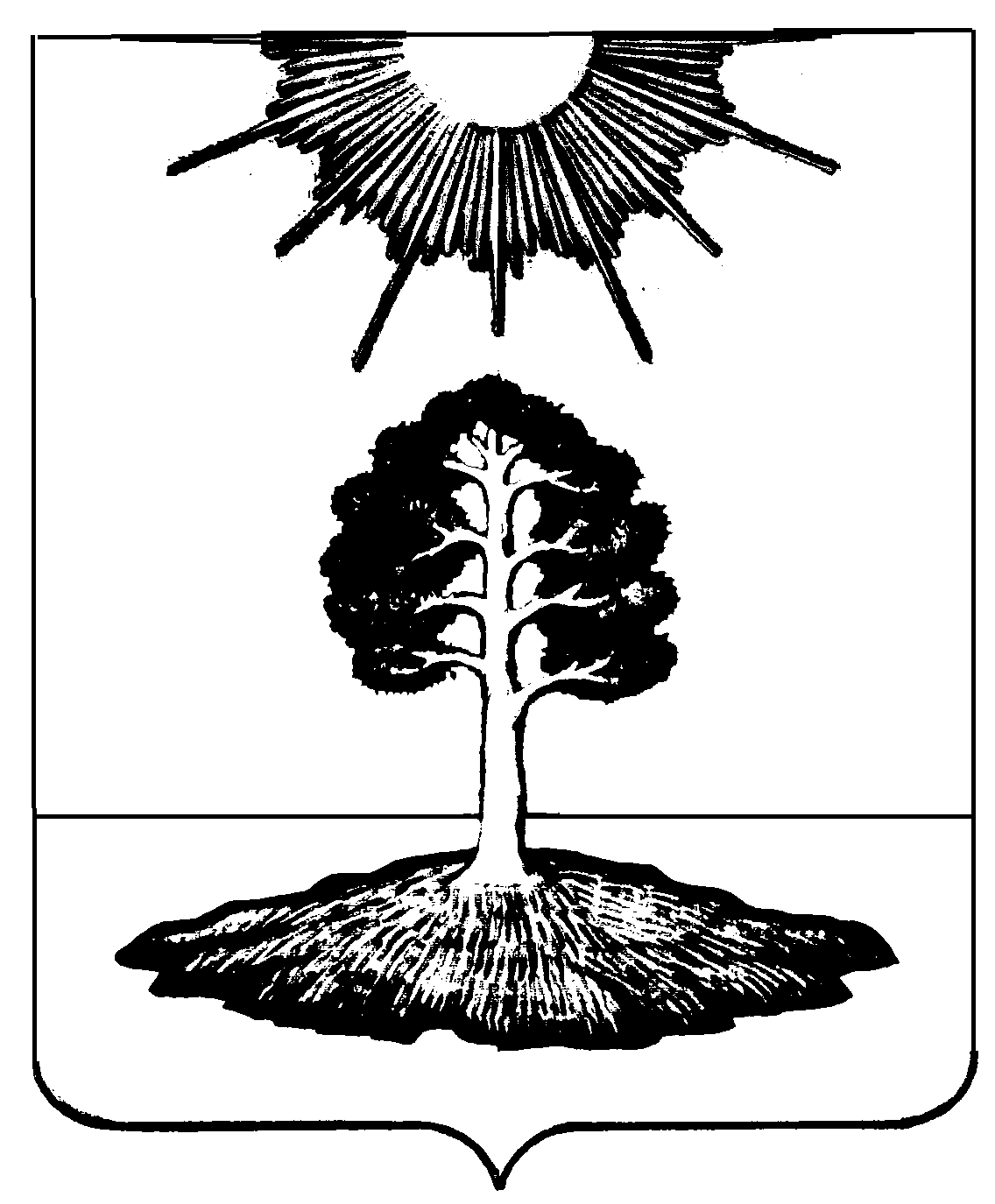 